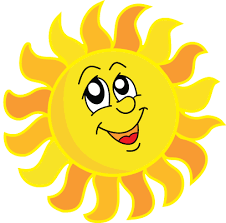 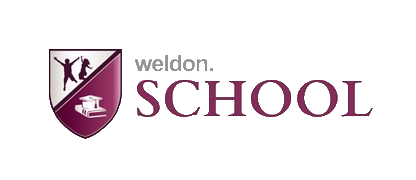                                            JADŁOSPIS                         dekadowy od 20.05.2019 r.  do 31.05.2019 r.   Data i dzień1 śniadanie,2 śniadanieObiadObiadPodwieczorekPoniedziałek20.05.20191.Chleb „Baltonowski” z masłem, szynką drobiową, rzodkiewką
 i sałatą zieloną,kakao2.KiwiZupa grysikowa,
makaron z serem,kompot jabłkowySok marchwiowo – owocowy, 
chałka z masłemSok marchwiowo – owocowy, 
chałka z masłemAlergenygluten, białko mleka krowiegojajko, gluten, seler, białko mleka krowiegogluten, jajkogluten, jajkoWtorek21.05.20191.Pieczywo mieszane ( graham, pszenne, żytnie) z pasztetem 
z pieczonej wątróbki, pomidorem i szczypiorkiem, herbata z cytryną2.JabłkoKrupnik zabielany,
ziemniaki z koperkiem,
kotlet z serem devolay,kapusta pekińska zasmażana,kompot malinowyKoktajl truskawkowy na jogurcie naturalnym,paluchy sezamoweKoktajl truskawkowy na jogurcie naturalnym,paluchy sezamoweAlergenygluten, jajkobiałko mleka krowiego, jajko, gluten gluten, białko mleka krowiego, sezam, soja, orzechy gluten, białko mleka krowiego, sezam, soja, orzechy     Środa22.05.20191.Bagietka z pasta z wędlin, ogórkiem świeżym i rukolą,
kawa Inka2.MandarynkaBarszcz z botwinki z jajkiem,
ryż z warzywami, zraz wieprzowy,surówka z marchewki, jabłka i pomarańczy,kompot wieloowocowyBarszcz z botwinki z jajkiem,
ryż z warzywami, zraz wieprzowy,surówka z marchewki, jabłka i pomarańczy,kompot wieloowocowyKisiel owocowy, kajzerka
 z masłemAlergenygluten, jajko ,białko mleka krowiego, gorczycagluten,  jajko, białko mleka krowiegogluten,  jajko, białko mleka krowiegoglutenCzwartek23.05.20191.Zupa mleczną 
 z zacierką,
 chleb razowy z miodem     2.BananZupa brokułowa krem z makaronem,
naleśniki z farszem mięsno – warzywnym,
kompot agrestowyZupa brokułowa krem z makaronem,
naleśniki z farszem mięsno – warzywnym,
kompot agrestowyChleb wiejski z masłem, serem żółtym, pomidorem i ogórkiem,
herbata owocowaAlergenygluten, białko mleka krowiego, jajkogluten, białko mleka krowiego, seler, jajkogluten, białko mleka krowiego, seler, jajko białko mleka krowiego, glutenPiątek24.05.20191.Weka z masłem
 i dżemem brzoskwiniowym,
kakao2.WinogronoZupa koperkowa z ryżem,
ziemniaki,
ryba panierowana „Sola”,
buraczki po żydowsku,
kompot porzeczkowyZupa koperkowa z ryżem,
ziemniaki,
ryba panierowana „Sola”,
buraczki po żydowsku,
kompot porzeczkowyJogurt owocowy „Gratka”,
macaAlergenygluten, białka mleka krowiego gluten, białko mleka krowiego, jajko, rybagluten, białko mleka krowiego, jajko, ryba mlekoPoniedziałek27.05.20191.Parówki wieprzowe( z min. zaw. mięsa 83%), chleb wieloziarnisty z masłem, herbata z cytryną2.GruszkaŻurek z jajkiem i kiełbasą,
racuchy z jabłkami,kompot wiśniowyŻurek z jajkiem i kiełbasą,
racuchy z jabłkami,kompot wiśniowyBułeczka z serem,
mleko,
mandarynkaAlergenygluten, białko mleka krowiego, jajko, gorczycagluten, białko mleka krowiego, jajkogluten, białko mleka krowiego, jajkogluten, mleko, jajkoWtorek23.05.20191.Chleb „Baltonowski” z masłem,
serem żółtym, ogórkiem świeżym i szczypiorkiem,
kawa Inka 2.JabłkoZupa pomidorowa z lanym ciastem,
ziemniaki, filet  z indyka pieczony,
mizeria ze śmietaną,kompot owocowyZupa pomidorowa z lanym ciastem,
ziemniaki, filet  z indyka pieczony,
mizeria ze śmietaną,kompot owocowyGalaretka z owocami, 
talarki kukurydzianeAlergenygluten, białka mleka krowiego, jajkogluten, białko mleka krowiego, jajkogluten, białko mleka krowiego, jajkoglutenŚroda29.05.20191. Pieczywo mieszane (graham, pszenne, żytnie) z szynką gotowaną,  sałatą zieloną
 i rzodkiewką,
kakao
2.KiwiZupa pieczarkowa z ziemniakami,
gołąbki listne z sosem pomidorowym,kompot truskawkowyZupa pieczarkowa z ziemniakami,
gołąbki listne z sosem pomidorowym,kompot truskawkowyKajzerka  z dżemem wiśniowym (niskosłodzonym)
kawa zbożowa   Alergenygluten, gorczyca, białko mleka krowiegogluten  gluten  gluten, białko mleka krowiego, jajkoCzwartek30.05.20191.Bagietka  z masłem,
 twarożkiem, pomidorem
 i rukolą, herbata z cytryną2.GruszkaZupa krem z zielonego groszku
 z grzankami,
spaghetti z mięsem i warzywami,kompot agrestowyZupa krem z zielonego groszku
 z grzankami,
spaghetti z mięsem i warzywami,kompot agrestowyRogal drożdżowy z masłem,
bananAlergenygluten,  białko mleka krowiegogluten, białko mleka krowiego, seler, jajkogluten, białko mleka krowiego, seler, jajkogluten, jajkoPiątek31.05.20191.Pieczywo pszenno- żytnie 
z masłem, pastą z tuńczyka
 i szczypiorkiem,
herbata owocowa2.WinogronoZupa jarzynowa,
pierogi ruskie
kompot jabłkowyZupa jarzynowa,
pierogi ruskie
kompot jabłkowyJogurt pitny truskawkowy,
precelkiAlergenygluten, białko mleka krowiego, gorczyca, jajkogluten, białka mleka krowiego, jajkogluten, białka mleka krowiego, jajko  białko mleka krowiego, gluten, sezam, jajko